Существительные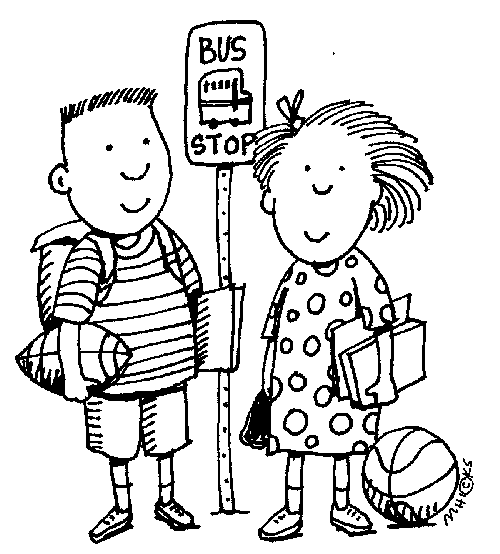 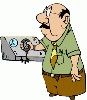 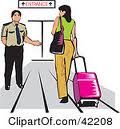 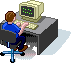 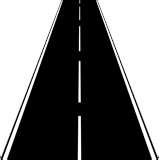 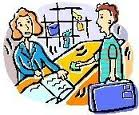 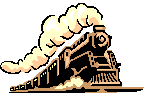 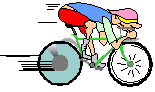 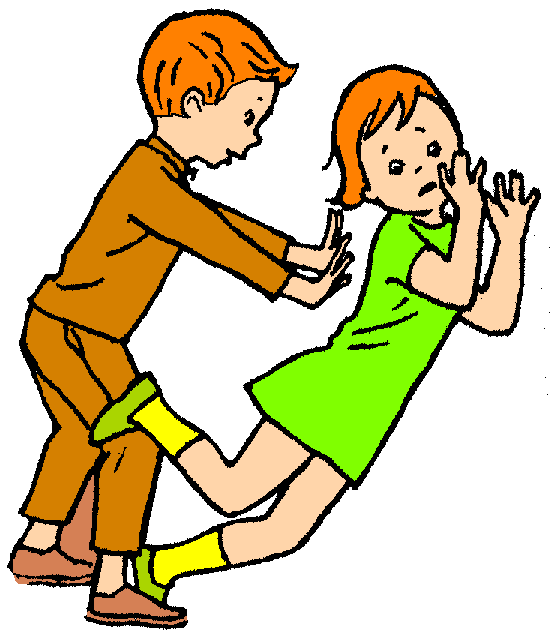 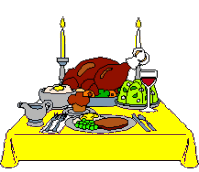 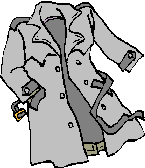 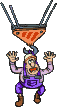 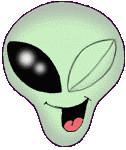 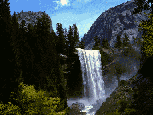 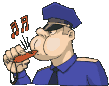 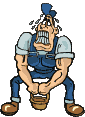 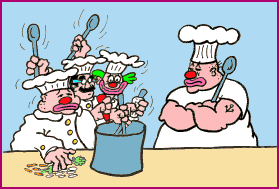 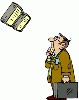 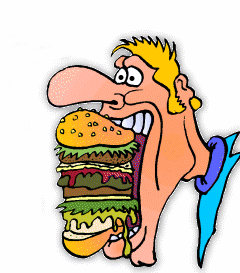 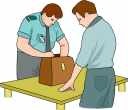 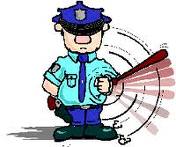 Переведитевъезд граница давление еда лицо одежда ожидание опасение остановка питание поезд правило правоохранительные органы проверка пункт путь регистрация река соблюдениесотрудник точка тревога шанспутьпоездостановкасотрудникрегистрацияожиданиеграницапунктправоохранительные органыпроверкаедалицоопасениевъездточкаодеждадавлениерекашанстревогапитаниеправилособлюдениетревогалицопутьграницапоездопасениеточкаостановкаодеждаправилорекасотрудникодеждарегистрацияпоездожиданиепутьрекалицограницатревогатревогаправилопунктправоохранительные органытревогаправилопроверкапоездрекаедапутьлицотревогаправилоопасениеграницавъездтревогапитаниевъездсоблюдениеопасениеточкарекаодеждаточкатревогадавлениепутьрекатревогаедашанспоездпитаниесоблюдениетревогарегистрацияпитаниевъездсоблюдениеедатревогаправилорегистрациясоблюдениесотрудникппосрогпп                    опеловтодрштппс